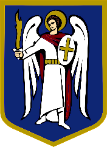 депутатКИЇВСЬКОЇ МІСЬКОЇ РАДИ IX СКЛИКАННЯ«18» листопада 2021р.                                                                            № 08/279/9/202-193Голові постійної комісія Київської міської ради з питань освіти і науки, сім'ї, молоді та спортуВадиму ВАСИЛЬЧУКУДЕПУТАТСЬКЕ ЗВЕРНЕННЯЩодо вжиття комплексу необхідних заходів спрямованих на напрацювання механізму використання відомчого дошкільного закладу №510, що розташований по вул. Метрологічній, 16 для потреб територіальної громади міста Києва та перебуває у сфері відання Національної академії наук УкраїниШановний Вадиме Васильовичу!	До мене, як до депутата Київської міської ради, з численними зверненнями звертаються мешканці Голосіївського району міста Києва, з проханням забезпечити право дітей на здобуття дошкільної освіти в державних і комунальних закладах, що регламентовано статтею 53 Конституції України, законами України «Про освіту», «Про дошкільну освіту».	У зв’язку із заселенням житлового масиву і продовженням ведення житлового будівництва в мікрорайоні розташування дошкільного навчального закладу № 510, значно зросла потреба мешканців у влаштуванні до закладів дошкільної освіти дітей, які перебувають в електронній черзі. Зокрема, питання забезпечення права на освіту мешканців новобудов у Голосіївському районі міста Києва, зокрема на масиві Теремки-3, останніми роками набуло особливої гостроти. Так, громадою Голосіївського району в порядку внесення і розгляду місцевих ініціатив в місті Києві було подано проєкт рішення Київської міської ради «Про вжиття невідкладних заходів щодо забезпечення 7 комунальними дошкільними закладами та 5 комунальними шкільними закладами мешканців в районі вулиць Глушкова, Касіяна, Якубовського, Вільямса, Трутенка, Васильківська Голосіївського району м. Києва», який 27.09.2018 було підтримано на пленарному засіданні Київської міської ради. Обґрунтуванням необхідності прийняття вказаного рішення було нарікання мешканців на повну відсутність комунальних дошкільних та шкільних освітніх закладів в зазначеному мікрорайоні, зокрема громада зазначала, що на 85,2 тисяч населення потреба у місцях освіти складає 2220 місць у садочках та 6100 місць у школах.	З метою задоволення соціальних замовлень громадян, враховуючи нагальну потребу та відсутність інших закладів дошкільної освіти в цьому мікрорайоні, доцільне першочергове використання дошкільного навчального закладу № 510, проєктною потужністю 12 груп, 220 місць, за прямим призначенням. Цей освітній заклад не працює з 1998 року та потребує капітального ремонту.	Замовником житлового та культурно-побутового будівництва по вулиці Метрологічній у Голосіївському районі міста Києва виступає Національна академія наук України. Відповідно до Закону України «Про особливості правового режиму діяльності Національної академії наук України, національних галузевих академій наук та статусу їх майнового комплексу» майновий комплекс Національної академії наук України складають усі матеріальні та нематеріальні активи, що обліковуються на балансах НАН України і організацій, віднесених до відання НАН України, і які закріплені державою за НАН Україною в безстрокове користування, або придбані за рахунок бюджетних коштів, а також коштів від фінансово-господарської діяльності та/або набуті іншим шляхом, не забороненим законом.	До відання НАН України належить значна кількість установ, організацій та підприємств, а також об’єкті власності, які входять до складу майнового комплексу НАН України. Одним із таких об’єктів є будівля дошкільного навчального закладу № 510 та інші об’єкти на прилеглій території на вул. Метрологічній, 16 у Голосіївському районі міста Києва, яка тривалий час перебуває в аварійному занедбаному стані.	Рішенням Київської міської ради від 02.12.1999р. №145/647 «Про згоду на прийняття у комунальну власність територіальної громади міста Києва відомчих дитячих дошкільних закладів» надано згоду на прийняття у комунальну власність територіальної громади міста Києва ДНЗ №510 на вул. Метрологічній, 16. Також, 12.07.2012 Київською міською радою прийнято рішення № 695/8032 «Про прийняття у комунальну власність дитячих дошкільних закладів», в переліку яких значиться ДНЗ №510.	Враховуючи соціальні запити населення району, зобов’язання НАН України, що визначені розпорядженням Київської міської державної адміністрації від 19.10.2006 №1529 та погодження Голосіївської районної у м. Києві державної адміністрації, у разі фінансової неспроможності утримання дошкільного навчального закладу, керуючись рішенням Київської міської ради ІХ сесії VI скликання 12.07.2012 № 695/8032 «Про прийняття у комунальну власність територіальної громади міста Києва відомчих дитячих дошкільних закладів», рішенням Київської міської ради І сесії VIII скликання від 18.12.2018р. №467/6518 «Про затвердження міської комплексної цільової програми «Освіта Києва. 2019 - 2023 роки», доцільно якнайшвидше повернутися до розгляду питання про надання згоди на передачу дошкільного навчального закладу № 510 до комунальної власності територіальної громади міста Києва задля вжиття дієвих заходів з відновлення діяльності освітнього закладу за прямим призначенням або розглянути альтернативні шляхи, які можуть забезпечити відновлення функціонування ДНЗ.	Враховуючи чинну законодавчу базу для використання державного та комунального майна є кілька механізмів відновлення функціонування вкрай необхідного для даного мікрорайону дошкільного навчального закладу: передача з державної власності в комунальну (на виконання рішення Київської міської ради №145/647 від 02.12.1999 «Про згоду на прийняття у комунальну власність територіальної громади міста Києва відомчих дитячих дошкільних закладів» та рішення Київської міської ради №695/8032 від 12.07.2012р. «Про прийняття у комунальну власність дитячих дошкільних закладів»), передача в довготривалу оренду або продаж. Два останніх механізми передбачають проведення відкритого аукціону для визначення користувача чи власника даного об’єкту.	Згідно листа-відповіді НАН України № 21/874-3 від 02.06.2021р., в ситуації, що склалась, та з метою відновлення діяльності саме дитячого дошкільного закладу по вул. Метрологічній, 16 у м. Києві, НАН України наразі розглядає пропозицію щодо можливості здійснення реконструкції і будівництва об’єктів нерухомого майна дитячого садка №510 на договірних засадах без залучення бюджетних коштів, на умовах отримання НАН України житлових та нежитлових приміщень з внутрішнім оздобленням.Мною, як депутатом Київської міської ради, було направлено депутатське звернення до Міністерства освіти і науки України (далі – МОН), оскільки, однією з найголовніших функцій МОН є формування та реалізація державної політики у сфері освіти і науки, а територіальна громада міста Києва, гостро потребує допомоги у питанні відновлення функціонування відомчого дошкільного закладу №510, що розташований за адресою: вул. Метрологічна, 16, оскільки взаємодія між органами місцевого самоврядування, міською владою та керівництвом НАН України не дає бажаного результату то залучення до даного процесу МОН України сприятиме процесу вирішення піднятого проблемного питання. Зауважу, що МОН було надано лист-відповідь № 1/19669-21 від 12.11.2021р. на депутатське звернення №08/279/09/202-144 від 15.09.2021р. де вказано, що МОН підтримує ініціативу щодо передачі зазначеного дошкільного закладу освіти до комунальної власності Київської міської ради з метою відновлення його діяльності та забезпечення його діяльності та забезпечення дітей доступною та якісною дошкільною освітою.	Враховуючи викладене та керуючись ч. 4 ст. 12, ст. ст. 13, 14, 15 Закону України «Про статус депутатів місцевих рад» та ст. 20 Регламенту Київради, прошу:запросити представників НАН України до участі в засіданні постійної комісія Київської міської ради з питань освіти і науки, сім’ї, молоді та спорту для розгляду даного звернення по суті та отримання ґрунтовного роз’яснення щодо планів та строків їх реалізації з використання ДНЗ №510 по вул. Метрологічній, 16 у Голосіївському районі міста Києва, а також надання роз’яснення щодо ініціативи НАН України щодо відновлення функціонування ДНЗ № 510 та про проведення відповідних робіт на договірних засадах без залучення бюджетних коштів. Про результати розгляду депутатського звернення прошу інформувати мене (адреса для листування: 03028, м. Київ, вул. Велика Китаївська, 83) у встановлений законодавством України термін.Додатки:- копія листа МОН України № 1/19669-21 від 12.11.2021р. на 2 арк.- копія листа НАН України № 18/1450-3 від 20.09.2021р. на 2 арк.- копія листа Фонду державного майна України № 10-24-16195 від 16.07.2021р. з додатками на 6 арк- копія листа Фонду державного майна України № 10-46-13581 від 16.06.2021р. на 2 арк.- копія листа НАН України № 21/874-3 від 02.06.2021р. з додатками на 5 арк.Всього: на 17 арк.З повагою депутат Київської міської ради                    				Ігор ХАЦЕВИЧКухарський М.А.221-64-45